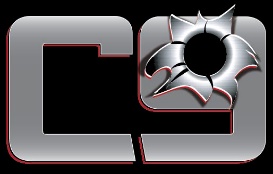 CALIBER 9 Installation Guide:Grille Mounts for Toyota FJ Cruiser Main Grille and/or Bumper Grille Parts Included:2 - Grille Brackets, 4 - Mounting Bars, 4 – 3/8” Washers 4 – 3/8” Lock NutsTools Required:Scissors, 3/8’ Wrench, Saw and Anti Seize Step 1: Using scissors cut out templates below. The bracket for the LED is located on the top of the mount.  The LED will hang down from the mount.   Step 2: Using templates, locate preffered location of the mounts.  Be sure you have proper clearance for the studs as noted by holes.  Step 3: Cut area of grille located in center of template.   Provide enough clearance for the LED to avoid contact with the grille. Step 4: Install LEDs in Mounts with hardware provided with the LEDs and then proceed to install mounts into grille with hardware provided.  Add Anti Seize to studs             prior to installing lock nuts.  Step 5: Follow LED manufacturer’s wiring instrucitons to complete installation. 